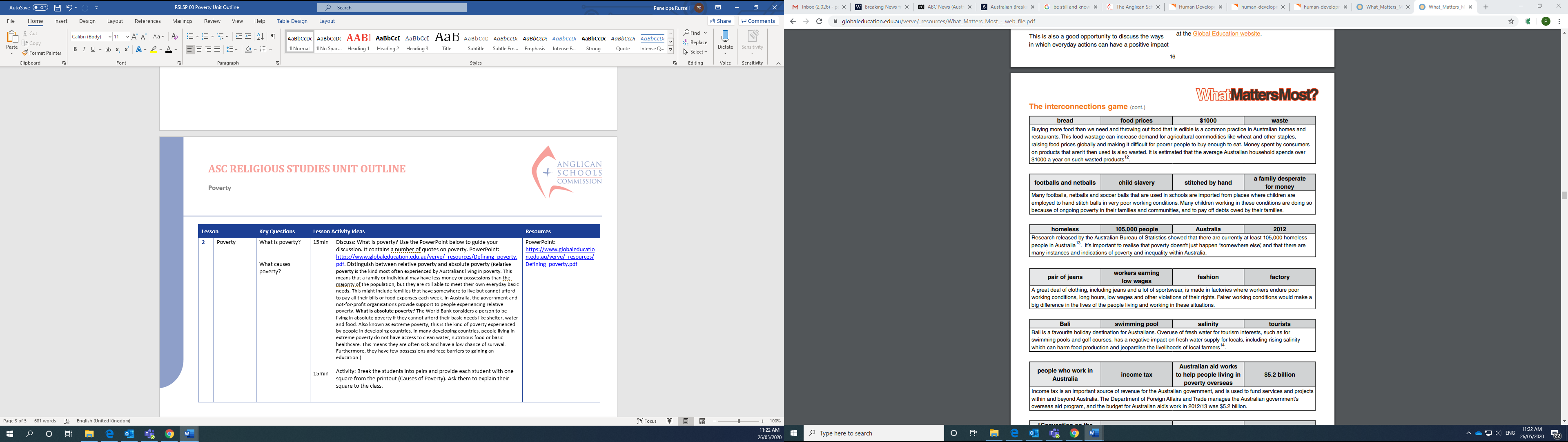 Instructions: cut out each of the rectangles above. Give one rectangle to each group and ask them to explain each of the grey headings and how they connect in their case study. Source: https://www.globaleducation.edu.au/verve/_resources/What_Matters_Most_-_web_file.pdf